1358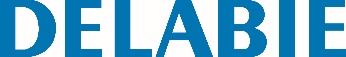 Varão de cortina reto ECOReferência: 1358 Informação para prescriçãoVarão de cortina reto telescópico. Tubo alumínio polido Ø 20 mm. 